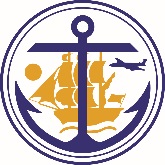 TRANSPORTATION INSPECTION DIVISION3630 East Tudor Road, Anchorage, AK  99507   Phone: 907-786-8525   Fax: 907-249-8091ANCHORAGE TRANSPORTATION COMMISSIONMonday, February 25, 2019 - 6:00 P.M.Anchorage Assembly ChambersCall To Order and Roll CallApproval of MinutesNoneNotificationsNonePermit Actions105 – Sale of Permit					From: Shemshedin Limani								To: Reshat Rahmani	New BusinessDiscussion and establishment of Disability Service working group.Old Business – Public HearingsNoneAppearance RequestsChairman and Commissioner CommentsSecretary - Staff CommentsPublic CommentsAnnouncementsThe next Transportation Commission regular meeting is scheduled for Monday, March 25, 2019, at 6:00 p.m. in the Anchorage Assembly Chambers.  The deadline for submitting agenda items to Transportation Inspection is Friday, March 15, 2019.Adjournment